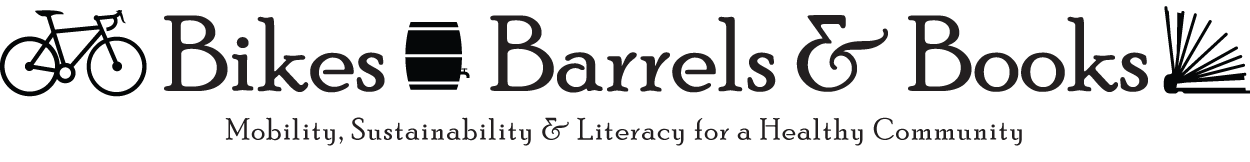 Bikes Barrels & Books – Vendor ApplicationEvent Location:	KAN Books – Detroit’s North End                                                                                 9405 John R                                                                                                                       Detroit, MI 48202Date and Time:		Saturday, June 30, 2018 	 2 pm – 6 pmSet-up:				Between 12:30 pm and 1:30 pmTo apply: 	Complete information below and return by Tuesday, June 26, 2018 viaE-MAIL:	knowallegiance@gmail.com  orUS Mail:	Know Allegiance Nation 		9405 John R		Detroit, MI 48202                                                                                                                                     Attn: Jamii TataCost:		Free	-   Half Table and chair are includedName of Organization: _________________________________________________________Website: ____________________________________________________________________Address: ____________________________________________________________________Contact Person’s Name: _______________________________ Phone: __________________Email address of contact person: _________________________________________________Please provide a brief description of the information you will be providing: __________________________________________________________________________________________________________________________________________________________________________________________________________________________I accept this invitation to participate as a vendor in the Bikes Barrels & Books Community Fair.Signature:	____________________________________________ Date:  ____________________________THANK YOU!!!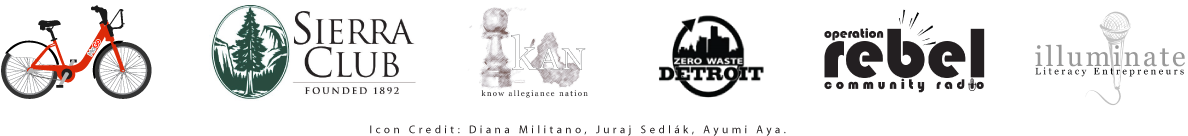 